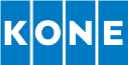 KONE, a.s.Evropská 423/178160 00, Praha 6 - Vokovicewww.kone.czNabídka číslo: T-0007222898	05.03.2024TESLOVA 1202/3, PLZEŇ - Odborná zkouška 9 výtahůVážený zákazníku,Tyto práce přesahují rámec paušální platby dle uzavřené smlouvy o dílo na servis zařízení a je nutno je objednat.Fakturace bude provedena dle platebních podmínek uvedených v této nabídce. V případě potřeby upřesnění nabídky kontaktujte prosím naše obchodní oddělení (jméno je uvedeno v záhlaví nabídky). Veškeré práce specifikované touto nabídkou budou provedeny v pracovní době zhotovitele (Po až Pá, 7:00 až 15:30), není-li v této nabídce výslovně uvedeno jinak. Souhlasíte-li s rozsahem prací uvedených níže, zašlete nám prosím Vaši objednávku e-mailem na adresu michal.krepela@kone.comTato nabídka je platná 2 měsíce od data jejího zpracování.S pozdravem,Předmět nabídkyJednotková Celková cenaPopis	Množství cena	bez DPHZařízení: 40168163, 40168164, 40168165, 40168166, 40168167, 42332760, 42332761, 42102497, 42102498. Na adrese: TESLOVA 1202/3 , 301 00, PLZEŇ.1 Provedení Odborné zkoušky výtahu dle ČSN 27 4007 Odborná zkouška výtahu číslo zařízení 40168163 Odborná zkouška výtahu číslo zařízení 40168164 Odborná zkouška výtahu číslo zařízení 40168165 Odborná zkouška výtahu číslo zařízení 40168166 Odborná zkouška výtahu číslo zařízení 40168167 Odborná zkouška výtahu číslo zařízení 42332760 Odborná zkouška výtahu číslo zařízení 42332761 Odborná zkouška výtahu číslo zařízení 42102497 Odborná zkouška výtahu číslo zařízení 42102498Celková prodejní cena, bez DPHPlatební podmínkyCena je platná za následujících platebních podmínek:100% po provedení práce Faktura se splatností 14 dníZárukaZáruka na provedené práce je 6 měsíců.Záruka na instalovaný materiál je 24 měsíců (mimo materiál podléhající běžnému opotřebení)Záruka na dílo podléhá Všeobecným obchodním podmínkám společnosti KONE, a.s., které jsou zveřejněny na webové stránce www.kone.czSchválení nabídkyByli jsme v plném rozsahu seznámeni a souhlasíme s obsahem nabídky k projektu opravy zařízení z nabídky č. T-0007222898. Závazně objednáváme práce v plném rozsahu.ZákazníkMísto, datum .Jméno, Příjmení a podpis zákazníka